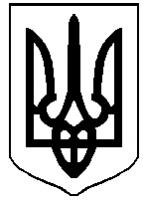 ДЕРГАЧІВСЬКА МІСЬКА РАДАVІI СКЛИКАННЯПОСТІЙНА КОМІСІЯ з питань ПРОМИСЛОВОСТІ, ТРАНСПОРТУ, ЗВ’ЯЗКУ, РОЗВИТКУ ПІДПРИЄМНИЦЬКОЇ ДІЯЛЬНОСТІ, ПОБУТОВОГО ОБСЛУГОВУВАННЯ НАСЕЛЕННЯ, ТОРГІВЛІ Протокол №3засідання постійної комісії з питань промисловості, транспорту, зв’язку, розвитку підприємницької діяльності, побутового обслуговування населення, торгівлі Дата проведення: 18.04.2016 року									Час проведення: о 14.00 год.Місце проведення: зала засідань Дергачівської міської ради Присутні члени постійної комісії:Присутні:Порядок деннийПро обговорення питань порядку денного п’ятої чергової ІХза порядковим номером черговості сесії Дергачівської міської ради VІІ  скликання.Доповідають:  Кубицький В.К., Бондаренко К.І.1.СЛУХАЛИ: Малявського Л.В., заступника голови комісії, який повідомив про розпорядження Дергачівського міського голови про скликання  чергової сесії міської ради VІІ скликання на  29 квітня  2016 року. Інформував про проект рішення порядку денного чергової сесії Дергачівської міської ради VІІ  скликання, який включає в себе 45 питань (додається).СЛУХАЛИ: Бондаренко К.І., секретаря Дергачівської міської ради, яка прокоментувала  питання включені до проекту порядку денного  чергової  сесії Дергачівської міської ради VІІ скликання.  Малявський Л.В. запропонував зосередити увагу на питаннях порядку денного, які належать до компетенції даної комісії № 20, № 25-27, № 43-45. Звернувся до присутніх щодо заперечень, пропозицій, доповнень до запропонованого вище переліку питань проектних пропозицій із проекту порядку денного сесії. ПРОПОЗИЦІЙ НЕ НАДІЙШЛО. ОБГОВОРЕННЯ ПРОЕКТІВ РІШЕНЬ ПРОДОВЖЕНОБондаренко К.І. проінформувала питання:№ 20. Про перейменування вулиць, провулків та в’їздів міста Дергачі.№ 25. Про надання дозволу на виготовлення технічної документації із землеустрою щодо встановлення (відновлення) меж земельних ділянок в натурі (на місцевості) для обслуговування промислового комплексу в м. Дергачі, пров. Залізничний, 8 Дергачівського району Харківської області у постійне користування ДП «УкрНТЦ «Енергосталь».№ 26. Про погодження технічної документації із землеустрою щодо поділу земельної ділянки ТОВ «Туча», розташованої за адресою: м. Дергачі, проща Привокзальна, 1.№ 27. Про надання згоди на відновлення меж земельної ділянки в м. Дергачі, вул. Залізнична,4 землекористувачем ПАТ «АТП «АТП-16351».№ 43. Про надання дозволу на виготовлення технічної документації із землеустрою щодо встановлення меж частини земельної ділянки, на яку поширюються права особистого сервітуту для обслуговування тимчасової споруди – торгівельного кіоску з продажу товарів повсякденного попиту на території Дергачівської міської ради в м. Дергачі, вул. Садова (в ряду існуючих ТС) Дергачівського району Харківської області ФО-П Маліковій О.П.  № 44. Про укладання договору особистого строкового сервітуту для обслуговування тимчасової споруди – торгівельного павільйону з продажу продуктів харчування та непродовольчих товарів у м. Дергачі, вул. Золочівський шлях Дергачівського району Харківської області ФО-П Дишленко Л.П.№ 45.  Про укладання договору особистого строкового сервітуту для обслуговування тимчасової споруди – торгівельного павільйону з продажу товарів повсякденного попиту в м. Дергачі, вул. Залізнична Дергачівського району Харківської області ФО-П Дем’яненку Є.І.Малявський Л.В., запропонував розглянуті проекти рішень № 20, № 25-27, № 43-45 порядку денного  чергової ІХ за порядковим номером черговості сесії Дергачівської міської ради VІІ  разом із документами до них передати на розгляд  чергового пленарного засідання міської ради. Голосували:  за -  3                              проти – 0                       УТРИМАЛИСЬ – 0 ВИРІШИЛИ: Проекти рішень № 20, № 25-27, № 43-45 порядку чергової ІХ за порядковим номером черговості сесії Дергачівської міської ради VІІ  разом із документами до них передати на розгляд  чергового пленарного засідання міської ради.Голова комісії  								Л.П. Малявський Секретар									О.І.Шишов Малявський Л.В.–заступник голови комісіїШишов О.І.–секретар комісіїОсадчий О.С.–член комісії Відсутні члени постійної комісії:Відсутні члени постійної комісії:Відсутні члени постійної комісії:Корнієнко Д.Є.–член комісіїОдин депутат не введений до комісії після припинення повноважень Кубицьким В.К.Один депутат не введений до комісії після припинення повноважень Кубицьким В.К.Один депутат не введений до комісії після припинення повноважень Кубицьким В.К.Бондаренко К.І.–секретар Дергачівської міської ради	